How to applyThis form is to be used to apply for free use of council resources, a grant in kind. This could range from an open space to a brown bin or the use of a room at City Hall.We have designed this form so you can provide all the information we need to make a decision about your proposal.  We may ask you to provide copies of your organisation’s most recent accounts or bank statements if we think it will help us to decide if your application should be approved.When you have completed the application form, please email us a saved copy as an attachment at: commissioning@norwich.gov.uk. Any enquiries can be sent to this address.Or you can return it by post to:Commissioning ApplicationsNorwich City CouncilCity HallSt Peters StreetNorwich NR2 1NH
If you would like this document in large print, Braille, audiotapes, or translated in to another language, please call us on 0344 980 3333 or email info@norwich.gov.ukGrant ‘in kind’ application form  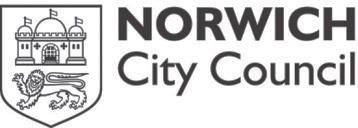 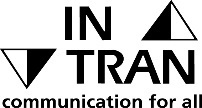 1.	Organisation name, name of main contact and their position in the organisation1.	Organisation name, name of main contact and their position in the organisation1.	Organisation name, name of main contact and their position in the organisation1.	Organisation name, name of main contact and their position in the organisation1.	Organisation name, name of main contact and their position in the organisation1.	Organisation name, name of main contact and their position in the organisation1.	Organisation name, name of main contact and their position in the organisation1.	Organisation name, name of main contact and their position in the organisation1.	Organisation name, name of main contact and their position in the organisation1.	Organisation name, name of main contact and their position in the organisationOrganisation name        Name of main contact    Position in organisationOrganisation name        Name of main contact    Position in organisationOrganisation name        Name of main contact    Position in organisationOrganisation name        Name of main contact    Position in organisationOrganisation name        Name of main contact    Position in organisationOrganisation name        Name of main contact    Position in organisationOrganisation name        Name of main contact    Position in organisation2. Address Postcode    TelephoneEmailEmailEmailEmailIs your organisation a community group/charity/residents association/sports club etc.?Is your organisation a community group/charity/residents association/sports club etc.?Is your organisation a community group/charity/residents association/sports club etc.?Is your organisation a community group/charity/residents association/sports club etc.?Is your organisation a community group/charity/residents association/sports club etc.?Is your organisation a community group/charity/residents association/sports club etc.?Is your organisation a community group/charity/residents association/sports club etc.?Is your organisation a community group/charity/residents association/sports club etc.?Is your organisation a community group/charity/residents association/sports club etc.?Is your organisation a community group/charity/residents association/sports club etc.?4. If your organisation has a charity or company registration number please include the number below:4. If your organisation has a charity or company registration number please include the number below:4. If your organisation has a charity or company registration number please include the number below:4. If your organisation has a charity or company registration number please include the number below:4. If your organisation has a charity or company registration number please include the number below:4. If your organisation has a charity or company registration number please include the number below:4. If your organisation has a charity or company registration number please include the number below:4. If your organisation has a charity or company registration number please include the number below:4. If your organisation has a charity or company registration number please include the number below:4. If your organisation has a charity or company registration number please include the number below:5.	What are the aims and objectives of your group?5.	What are the aims and objectives of your group?5.	What are the aims and objectives of your group?5.	What are the aims and objectives of your group?5.	What are the aims and objectives of your group?5.	What are the aims and objectives of your group?5.	What are the aims and objectives of your group?5.	What are the aims and objectives of your group?5.	What are the aims and objectives of your group?5.	What are the aims and objectives of your group?6.	Which of the Norwich City Council priorities and agreed outcomes does your project support?  (Y/N)6.	Which of the Norwich City Council priorities and agreed outcomes does your project support?  (Y/N)6.	Which of the Norwich City Council priorities and agreed outcomes does your project support?  (Y/N)6.	Which of the Norwich City Council priorities and agreed outcomes does your project support?  (Y/N)6.	Which of the Norwich City Council priorities and agreed outcomes does your project support?  (Y/N)6.	Which of the Norwich City Council priorities and agreed outcomes does your project support?  (Y/N)6.	Which of the Norwich City Council priorities and agreed outcomes does your project support?  (Y/N)6.	Which of the Norwich City Council priorities and agreed outcomes does your project support?  (Y/N)6.	Which of the Norwich City Council priorities and agreed outcomes does your project support?  (Y/N)6.	Which of the Norwich City Council priorities and agreed outcomes does your project support?  (Y/N)People Living Well:Healthy LivesReduced inequalitiesEnhanced WellbeingFeeling safeReduced housing needPeople Living Well:Healthy LivesReduced inequalitiesEnhanced WellbeingFeeling safeReduced housing needGreat neighbourhoods, housing and environment:A sustainable CityA good local environmentA sense of communityGood quality HousingQuality buildings and infrastructureGreat neighbourhoods, housing and environment:A sustainable CityA good local environmentA sense of communityGood quality HousingQuality buildings and infrastructureGreat neighbourhoods, housing and environment:A sustainable CityA good local environmentA sense of communityGood quality HousingQuality buildings and infrastructureGreat neighbourhoods, housing and environment:A sustainable CityA good local environmentA sense of communityGood quality HousingQuality buildings and infrastructureInclusive Economy:Social mobilityVibrant city centreGood jobsCircular local economyDiverse, thriving  businessesInclusive Economy:Social mobilityVibrant city centreGood jobsCircular local economyDiverse, thriving  businessesOther please specify:Other please specify:Other please specify:Other please specify:7.	What resource are you requesting from Norwich City Council and what is its approximate value?7.	What resource are you requesting from Norwich City Council and what is its approximate value?7.	What resource are you requesting from Norwich City Council and what is its approximate value?7.	What resource are you requesting from Norwich City Council and what is its approximate value?7.	What resource are you requesting from Norwich City Council and what is its approximate value?7.	What resource are you requesting from Norwich City Council and what is its approximate value?7.	What resource are you requesting from Norwich City Council and what is its approximate value?7.	What resource are you requesting from Norwich City Council and what is its approximate value?7.	What resource are you requesting from Norwich City Council and what is its approximate value?7.	What resource are you requesting from Norwich City Council and what is its approximate value?  £        £        £        £        £        £        £        £        £        £      8.	What benefit will people receive from this project?8.	What benefit will people receive from this project?8.	What benefit will people receive from this project?8.	What benefit will people receive from this project?8.	What benefit will people receive from this project?8.	What benefit will people receive from this project?8.	What benefit will people receive from this project?8.	What benefit will people receive from this project?8.	What benefit will people receive from this project?8.	What benefit will people receive from this project?9.	How many people do you think will benefit and what percentage will be residents of Norwich (approximately)?9.	How many people do you think will benefit and what percentage will be residents of Norwich (approximately)?9.	How many people do you think will benefit and what percentage will be residents of Norwich (approximately)?9.	How many people do you think will benefit and what percentage will be residents of Norwich (approximately)?9.	How many people do you think will benefit and what percentage will be residents of Norwich (approximately)?9.	How many people do you think will benefit and what percentage will be residents of Norwich (approximately)?9.	How many people do you think will benefit and what percentage will be residents of Norwich (approximately)?9.	How many people do you think will benefit and what percentage will be residents of Norwich (approximately)?9.	How many people do you think will benefit and what percentage will be residents of Norwich (approximately)?9.	How many people do you think will benefit and what percentage will be residents of Norwich (approximately)?10.	What plans are there for long term sustainability, or is this a one off application? 10.	What plans are there for long term sustainability, or is this a one off application? 10.	What plans are there for long term sustainability, or is this a one off application? 10.	What plans are there for long term sustainability, or is this a one off application? 10.	What plans are there for long term sustainability, or is this a one off application? 10.	What plans are there for long term sustainability, or is this a one off application? 10.	What plans are there for long term sustainability, or is this a one off application? 10.	What plans are there for long term sustainability, or is this a one off application? 10.	What plans are there for long term sustainability, or is this a one off application? 10.	What plans are there for long term sustainability, or is this a one off application? 11. Did you find this form: (Y/N)11. Did you find this form: (Y/N)11. Did you find this form: (Y/N)11. Did you find this form: (Y/N)11. Did you find this form: (Y/N)11. Did you find this form: (Y/N)11. Did you find this form: (Y/N)11. Did you find this form: (Y/N)11. Did you find this form: (Y/N)11. Did you find this form: (Y/N)(a) Easy to complete(a) Easy to complete(a) Easy to complete(b) Reasonably easy to complete(b) Reasonably easy to complete(b) Reasonably easy to complete(c) A little difficult to complete(c) A little difficult to complete(c) A little difficult to complete(d) Very difficult to complete(d) Very difficult to complete(d) Very difficult to complete12. Did you contact one of our officers to discuss your application? Y/N12. Did you contact one of our officers to discuss your application? Y/N12. Did you contact one of our officers to discuss your application? Y/N12. Did you contact one of our officers to discuss your application? Y/N12. Did you contact one of our officers to discuss your application? Y/N12. Did you contact one of our officers to discuss your application? Y/N12. Did you contact one of our officers to discuss your application? Y/N12. Did you contact one of our officers to discuss your application? Y/N12. Did you contact one of our officers to discuss your application? Y/N12a. If so please give name of officer or their role12a. If so please give name of officer or their role12a. If so please give name of officer or their role12a. If so please give name of officer or their role12a. If so please give name of officer or their role12a. If so please give name of officer or their role12a. If so please give name of officer or their role12a. If so please give name of officer or their role12a. If so please give name of officer or their role12a. If so please give name of officer or their role